Уважаемые ребята и родители! Мы предлагаем вам  попробовать свои силы как сценаристы, режиссеры и артисты!Выбираем такую историю, которая бы нравилась всем членам семьи. Совершенно необязательно, чтобы это было что-то из русской классики. Хочется детям ставить «Мадагаскар» — пусть. Задача ведь — не поставить шедевр, а объединить семью вокруг постановки. А можно взять «Пиковую даму» — только рассказать её надо совсем простым языком, чтобы детям было понятно и интересно в это поиграть. Важно, чтобы все участники получали удовольствие от процесса и,  чтобы было весело. История для спектакля может быть известна всем, может быть придумана кем-то одним и потом рассказана всем участникам или и написана специально. Это может быть и мини – спектакль, и театр теней, и кукольный театр и т.д.Время спектакля не более 15 мин.Видеофайлы вашего домашнего представления ждем по на электронному адресу: marinchikkirilova@mail.ruДомашний театр: зачем он нужен и как организовать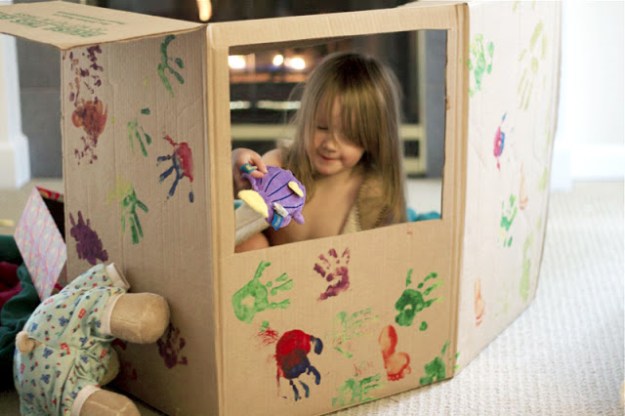 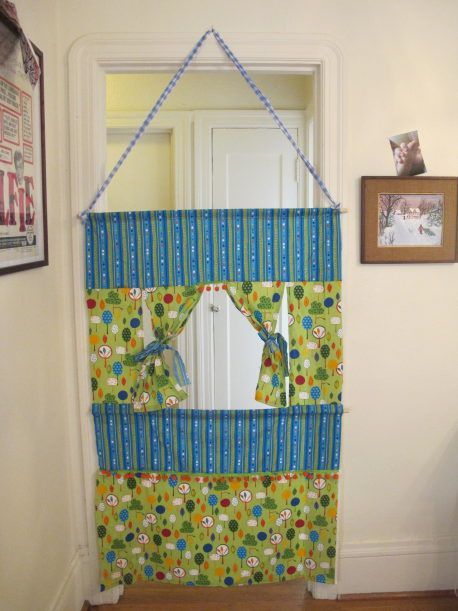 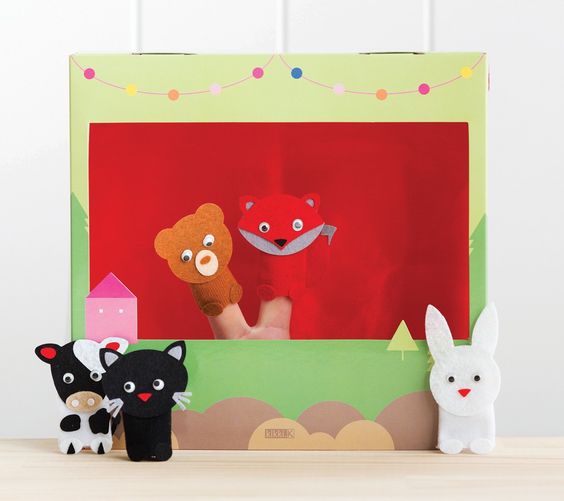 